Managementsamenvatting[Geef bij een grotere PSA hier de samenvatting van het document op. Bij belangrijke nog te nemen besluiten is een samenvatting meestal handig.]InleidingDit document beschrijft de Project Start Architectuur (PSA) voor het project: [projectnaam]Voor wie is deze PSA[Denk hierbij aan de architectuur board voor goedkeuring van de PSA en het projectteam welke deze PSA als architectuurkader/-requirements dient te hanteren.]Referentiedocumenten[Geef een lijst van belangrijke brondocumenten zoals relevante beschrijvingen van doelarchitecturen en/of principes of projectdocumentatie.]Rol van de PSA [Bepaal hoe de PSA binnen de organisatie wordt gepositioneerd. Een duidelijke beschrijving van de rol van de PSA helpt alle betrokkenen. Als de positionering in uw organisatie afwijkt van onderstaande beschrijving, kan deze worden aangepast.]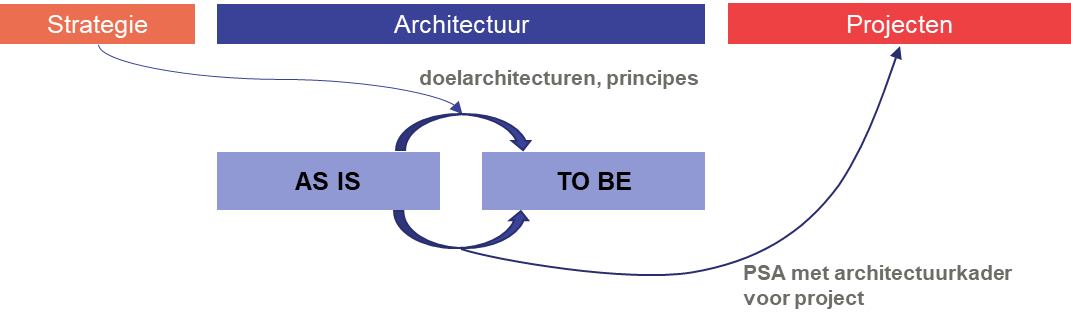 De PSA is gepositioneerd als een document dat de architectuurkaders weergeeft waarbinnen het project dient te opereren. Hiermee geeft de organisatie aan de projectleider, projectteam en andere betrokkenen de gewenste richting aan voor de implementatie van architecturale aspecten van de oplossing. Door te werken binnen deze kaders levert het project een bijdrage aan het realiseren van de doelarchitecturen die vanuit de strategie van de organisatie zijn opgesteld. Denk bij de doelarchitecturen aan een Enterprise Architectuur en/of verschillende domeinarchitecturen. De PSA is een plek waarin helderheid kan worden geboden over keuzes die het project moet maken vanwege projectoverstijgende doelen ondanks dat deze keuzes niet altijd de beste keuzes voor het specifieke project zelf zijn. Denk hierbij aan standaardisatie- en centralisatie doelstellingen op organisatieniveau.Dit document is géén template voor een Solution Design waarin (binnen de kaders van de PSA) de architectuur van de oplossing in detail is uitgewerkt. [Bij het positioneren van de PSA wordt aanbevolen om de relatie met andere architectuur deliverables zoals Solutions Designs goed te beschrijven.] Project[Beschrijf in de volgende paragrafen het project]Doel[Vaak is het doel van het project over te nemen uit een programma- of projectplan, initiële business case, project charter etc. Wees kort en bondig. Schrijf alleen wat de lezer nodig heeft om dit document te kunnen begrijpen. Er kunnen altijd referentiedocumenten worden genoemd waar men meer details kan lezen]Aanleiding[Geef aan waarom dit project wordt opgestart en wat de verwachtingen zijn]Betrokkenen[Wie is de opdrachtgever, opdrachtnemer, leveranciers]Afhankelijkheden[Afhankelijkheden kunnen zowel projectmatig als architecturaal zijn.]Projectafhankelijkheden[Bij projectmatige afhankelijkheden bouwt het project verder op de resultaten van een ander project. Ook het bepalen of een randvoorwaarde wel of niet in de scope van een ander project zit, valt hieronder.]Architectuurafhankelijkheden[Architecturale afhankelijkheden zijn besluiten die nog genomen moeten worden buiten het project die invloed hebben op het project. Dit kunnen ook vraagstukken zijn die door het project ontstaan maar een projectoverstijgende invloed op de architectuur van de organisatie hebben.]Bedrijfsarchitectuur[Geef de betrokken componenten aan binnen de context van de bedrijfsarchitectuur, wat de beoogde verandering is en welke principes, richtlijnen, standaarden en/of normen door het project opgevolgd moeten worden.]Afdelingen, organisaties, stakeholdersScope[Beschrijf welke organisatieonderdelen betrokken zijn bij dit project]Beoogde verandering[Beschrijf welke organisatieonderdelen veranderd gaan worden]Kaders[Beschrijf welke principes en richtlijnen relevant zijn en wat de impact daarvan is. Is er een referentie- of doelarchitectuur als bron?]Producten en dienstenScope[Beschrijf welke producten en diensten betrokken zijn bij dit project]Beoogde verandering[Beschrijf welke producten en diensten veranderd gaan worden]Kaders[Beschrijf welke principes en richtlijnen relevant zijn en wat de impact daarvan is. Is er een referentie- of doelarchitectuur als bron?]BedrijfsprocessenScope[Beschrijf welke bedrijfsprocessen betrokken zijn bij dit project]Beoogde verandering[Beschrijf welke bedrijfsprocessen veranderd gaan worden]Kaders[Beschrijf welke principes en richtlijnen relevant zijn en wat de impact daarvan is. Is er een referentie- of doelarchitectuur als bron?]Informatie en Applicatie architectuur[Geef de betrokken componenten aan binnen de context van de informatie en applicatiearchitectuur, wat de beoogde verandering is en welke principes, richtlijnen, standaarden en/of normen door het project opgevolgd moeten worden.]InformatieScope[Beschrijf welke informatie betrokken is bij dit project bijv. bedrijfsobjecten)Beoogde verandering[Beschrijf welke informatie veranderd gaan worden]Kaders[Beschrijf welke principes en richtlijnen relevant zijn en wat de impact daarvan is. Is er een referentie- of doelarchitectuur als bron?]ApplicatiesScope[Beschrijf welke onderdelen betrokken zijn bij dit project bijv. applicaties, applicatiefuncties, services, applicatiecomponenten]Beoogde verandering[Beschrijf welke onderdelen veranderd gaan worden]Kaders[Beschrijf welke principes en richtlijnen relevant zijn en wat de impact daarvan is. Is er een referentie- of doelarchitectuur als bron?]Technische Architectuur[Geef de betrokken componenten aan binnen de context van de technische architectuur, wat de beoogde verandering is en welke principes, richtlijnen, standaarden en/of normen door het project opgevolgd moeten worden. Maak waar relevant onderscheid in verschillende OTAP-omgevingen.]Technische componentenScope[Beschrijf welke onderdelen betrokken zijn bij dit project, bijv. platform, connectiviteit, beveiliging, servers, netwerken, firewalls, cloud-omgevingen]Beoogde verandering[Beschrijf welke onderdelen veranderd gaan worden]Kaders[Beschrijf welke principes en richtlijnen relevant zijn en wat de impact daarvan is. Is er een referentie- of doelarchitectuur als bron?]Informatiebeveiliging en privacy[De toegankelijkheid tot gegevens kan tegenwoordig enorm groot zijn. Dit wordt mogelijk gemaakt door technologieën die datagedreven-werken faciliteren en versterkt doordat uitwisseling van gegevens met externe partijen flink toeneemt. Ook zijn er steeds meer applicaties die gegevens buiten de eigen fysieke organisatie opslaan in één of meer van de verschillende cloud diensten. Informatiebeveiliging en privacy zijn aandachtsgebieden die verweven zijn door de verschillende lagen van de architectuur.]Informatiebeveiliging en privacyScope[Beschrijf welke onderdelen betrokken zijn bij dit project]Beoogde verandering[Beschrijf welke onderdelen veranderd gaan worden]Kaders[Beschrijf welke principes en richtlijnen relevant zijn en wat de impact daarvan is. Is er een referentie- of doelarchitectuur als bron? Zijn er kaders die vanuit de wetgeving worden opgelegd?]Afwijkingen op de architectuurkaders[Beschrijf welke afwijkingen de projectarchitect wil kiezen t.o.v. de architectuurkaders uit de referentie- of doelarchitectuur van de organisatie. Voor deze afwijkingen wordt een goedkeuring gevraagd bij de architectuur board] Bijlage: Lijst van afkortingenOnderstaande tabel bevat een toelichting op de in dit document gebruikte afkortingen.ColofonVersie historieDistributielijst* Lid van de architectuur boardReferentieTitelAuteurVersieDatumKan een URL naar het document zijn.Doelarchitectuur domein XA.A. Jansen1.001-01-2020ProjectProjectleiderArchitectAfhankelijkheidReferentieNog te nemen architectuurbesluitOmschrijving van de impact van dit besluit op het projectKorte omschrijvingKorte omschrijvingAfwijking[Korte titel]Omschrijving[Omschrijving van de afwijking][Omschrijving van de afwijking][Omschrijving van de afwijking]Reden[Uitleg waarom de afwijking gerechtvaardigd is in dit project][Uitleg waarom de afwijking gerechtvaardigd is in dit project][Uitleg waarom de afwijking gerechtvaardigd is in dit project]Consequentie[Wat voor implicaties heeft het accepteren van de afwijking][Wat voor implicaties heeft het accepteren van de afwijking][Wat voor implicaties heeft het accepteren van de afwijking]Maatregel[Uitleg of en welke maatregel is voorzien om de afwijking tijdelijk te houden, te beperken in invloed, te isoleren][Uitleg of en welke maatregel is voorzien om de afwijking tijdelijk te houden, te beperken in invloed, te isoleren][Uitleg of en welke maatregel is voorzien om de afwijking tijdelijk te houden, te beperken in invloed, te isoleren]Uitspraak Architectuur Board[Goedgekeurd, afgekeurd, goedgekeurd onder voorwaarden etc.][Goedgekeurd, afgekeurd, goedgekeurd onder voorwaarden etc.][Goedgekeurd, afgekeurd, goedgekeurd onder voorwaarden etc.]Afwijking[Korte titel]Omschrijving[Omschrijving van de afwijking][Omschrijving van de afwijking][Omschrijving van de afwijking]Reden[Uitleg waarom de afwijking gerechtvaardigd is in dit project][Uitleg waarom de afwijking gerechtvaardigd is in dit project][Uitleg waarom de afwijking gerechtvaardigd is in dit project]Consequentie[Wat voor implicaties heeft het accepteren van de afwijking][Wat voor implicaties heeft het accepteren van de afwijking][Wat voor implicaties heeft het accepteren van de afwijking]Maatregel[Uitleg of en welke maatregel is voorzien om de afwijking tijdelijk te houden, te beperken in invloed, te isoleren][Uitleg of en welke maatregel is voorzien om de afwijking tijdelijk te houden, te beperken in invloed, te isoleren][Uitleg of en welke maatregel is voorzien om de afwijking tijdelijk te houden, te beperken in invloed, te isoleren]Uitspraak Architectuur Board[Goedgekeurd, afgekeurd, goedgekeurd onder voorwaarden etc.][Goedgekeurd, afgekeurd, goedgekeurd onder voorwaarden etc.][Goedgekeurd, afgekeurd, goedgekeurd onder voorwaarden etc.]Afwijking[Korte titel]Omschrijving[Omschrijving van de afwijking][Omschrijving van de afwijking][Omschrijving van de afwijking]Reden[Uitleg waarom de afwijking gerechtvaardigd is in dit project][Uitleg waarom de afwijking gerechtvaardigd is in dit project][Uitleg waarom de afwijking gerechtvaardigd is in dit project]Consequentie[Wat voor implicaties heeft het accepteren van de afwijking][Wat voor implicaties heeft het accepteren van de afwijking][Wat voor implicaties heeft het accepteren van de afwijking]Maatregel[Uitleg of en welke maatregel is voorzien om de afwijking tijdelijk te houden, te beperken in invloed, te isoleren][Uitleg of en welke maatregel is voorzien om de afwijking tijdelijk te houden, te beperken in invloed, te isoleren][Uitleg of en welke maatregel is voorzien om de afwijking tijdelijk te houden, te beperken in invloed, te isoleren]Uitspraak Architectuur Board[Goedgekeurd, afgekeurd, goedgekeurd onder voorwaarden etc.][Goedgekeurd, afgekeurd, goedgekeurd onder voorwaarden etc.][Goedgekeurd, afgekeurd, goedgekeurd onder voorwaarden etc.]Afwijking[Korte titel]Omschrijving[Omschrijving van de afwijking][Omschrijving van de afwijking][Omschrijving van de afwijking]Reden[Uitleg waarom de afwijking gerechtvaardigd is in dit project][Uitleg waarom de afwijking gerechtvaardigd is in dit project][Uitleg waarom de afwijking gerechtvaardigd is in dit project]Consequentie[Wat voor implicaties heeft het accepteren van de afwijking][Wat voor implicaties heeft het accepteren van de afwijking][Wat voor implicaties heeft het accepteren van de afwijking]Maatregel[Uitleg of en welke maatregel is voorzien om de afwijking tijdelijk te houden, te beperken in invloed, te isoleren][Uitleg of en welke maatregel is voorzien om de afwijking tijdelijk te houden, te beperken in invloed, te isoleren][Uitleg of en welke maatregel is voorzien om de afwijking tijdelijk te houden, te beperken in invloed, te isoleren]Uitspraak Architectuur Board[Goedgekeurd, afgekeurd, goedgekeurd onder voorwaarden etc.][Goedgekeurd, afgekeurd, goedgekeurd onder voorwaarden etc.][Goedgekeurd, afgekeurd, goedgekeurd onder voorwaarden etc.]AfkortingVerklaring en eventuele toelichting                                       DatumVersieBeschrijvingAuteurxx-xx-20190.1Eerste versieNaamRolRACIVersieVersieVersieVersieVersieVersieOpmerkingNaamRolRACI0.10.20.30.40.51.0OpmerkingNaam 1*Lead ArchitectRXAanvullingen verwerktNaam 1*Lead ArchitectRXAanvullingen verwerktNaam 2*AfdelingshoofdAXAanvullingen verwerktNaam 3…CXAanvullingen verwerktNaam 4…IXAanvullingen verwerktNaam 1*Lead ArchitectRXAkkoord op xx-xx-2020Naam 2*AfdelingshoofdAXAkkoord op xx-xx-2020